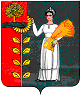 РОССИЙСКАЯ ФЕДЕРАЦИЯ  СОВЕТ ДЕПУТАТОВ СЕЛЬСКОГО ПОСЕЛЕНИЯ  МАЗЕЙСКИЙ СЕЛЬСОВЕТ  Добринского муниципального района Липецкой области  20-я сессия VI созываРЕШЕНИЕ30.05.2022г.                         с. Мазейка                         № 71-рсО признании утратившим силу решения Совета депутатов сельского поселения Мазейский сельсовет Добринского муниципального района Липецкой области № 191-рс от 20.03.2020г. "О принятии Положении "О контрольно-счетной комиссии сельского поселения Мазейский сельсовет Добринского муниципального района Липецкой области"В связи с приведением в соответствие с законодательством Российской Федерации нормативных актов сельского поселения Мазейский сельсовет, руководствуясь Уставом сельского поселения Мазейский сельсовет, учитывая решение постоянной комиссии по правовым вопросам, местному самоуправлению, работе с депутатами и делам семьи, детства, молодежи, Совет депутатов сельского поселения Мазейский сельсоветРЕШИЛ:1. Признать утратившим силу решение Совета депутатов сельского поселения Мазейский сельсовет Добринского муниципального района Липецкой области № 191-рс от 20.03.2020г. " О принятии Положения "О контрольно-счетной комиссии сельского поселения Мазейский сельсовет Добринского муниципального района Липецкой области".2. Направить указанный нормативно-правовой акт главе сельского поселения для подписания и официального обнародования.3. Настоящее решение вступает в силу со дня его официального обнародования.Председатель Совета депутатов  сельского поселения  Мазейский сельсовет                                                  А.Н.Никитин